DERS BİLGİLERİDERS BİLGİLERİDERS BİLGİLERİDERS BİLGİLERİDERS BİLGİLERİDERS BİLGİLERİDersKoduYarıyılT+U SaatKrediAKTSE-Ticarette Dijital YeniliklerACM5231338Ön Koşul Dersleri-Dersin Diliİngilizce 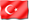 Dersin SeviyesiLisansüstüDersin TürüZorunluDersin KoordinatörüDersi VerenlerDoç.Dr. Uğur Kaplancalı Dersin YardımcılarıDersin Amacı Ders bir firmanın entelektüel sermayesinin yönetilmesine yönelik sistemler ve stratejiler hakkında bilgi vermeye yönelik olarak tasarlanmıştır. Bu sebeple bilgi yönetimi ve entelektüel sermaye ile ilgili temel kavramların yer aldığı bir kavramsal çerçeve çizilmektedir.Dersin İçeriğiDers genel olarak bilgi yönetimi alt yapısı ve süreçleri üzerinde yoğunlaşmaktadır. Öğrenciler özellikle firmaların organizasyonel öğrenme ve yeniliği destekleyecek biçimde bilgiyi nasıl ürettikleri, transfer ettikleri ve entegre ettikleri üzerinde odaklanmaktadır.Dersin Öğrenme ÇıktılarıÖğretim YöntemleriÖlçme YöntemleriBilgi ve bilginin yaratılmasına dair temel kavramlar, bilgi edinimi, bilgi sunumu, yeniden kullanımı ve yönetimi.1,2,3A,B,CBilgi yönetimi ve yenilikçiliği destekleyen kavramlar, metodlar, teknikler ve yazılımlar.1,2,3A,B,CE-ticaret modelleri ve dijital firmalar için finans, yönetim ve araştırma geliştirme teknikleri1,2,3A,B,CBilgi jenerasyonu, mühendislik ve bilgi transferine hazırlık, yenilikçi ortamlarda bilginin sunumu, organizasyonu ve değişimi.1,2,3A,B,CWeb teknolojileri ve endüstride kullanımına dair mevcut trendlerin analizi1,2,3A,B,CÖğretim Yöntemleri:1: Anlatım, 2: Soru-Cevap, 3: Tartışma Ölçme Yöntemleri:A: Sınav, B:Sunum, C: Ödev, D: Proje, E: LaboratuvarDERS AKIŞIDERS AKIŞIDERS AKIŞIHaftaKonularÖn Hazırlık1)Genel Kavramlara GirişDers notları, kitap2)Bilgi Yönetiminin TemelleriDers notları3)Bilgi Yönetim Sistemleri Ve YenilikçilikDers notları4)Stratejik Bilişim YönetimiDers notları5)Proje Taslak SunumlarıDers notları6)Yenilikçilik Yönetimi ve StratejileriDers notları7)Örgütsel Değişim ve LiderlikDers notları8)Veri Yönetimi ve Bilgi Yönetimi AraçlarıDers notları9)Ara dönem Sınavı10)Örgütsel Öğrenme ve Yenilikçilik KültürüDers notları11)Örgütsel ve Sosyal Sermayenin SürdürülebilirliğiDers notları12)Fikri Mülkiyet ve YönetimiDers notları13)Kalabalıkların Bilgeliği, Kitle, KaynakDers notları14)Mobil Teknolojiler ve Bilişimin Geleceğine Bakış                                      Ders notları15)Final sınavıKAYNAKLARKAYNAKLARDers Notu   Fundamentals of Database Systems 5th edition Ramez&ElmasriDiğer KaynaklarMATERYAL PAYLAŞIMI MATERYAL PAYLAŞIMI DökümanlarDers web sitesi, ders notları, dönem makalesi için kılavuz belgeler ve ödevler ÖdevlerÖdevler ve dönem makalesiSınavlarAra sınav, finalDEĞERLENDİRME SİSTEMİDEĞERLENDİRME SİSTEMİDEĞERLENDİRME SİSTEMİYARIYIL İÇİ ÇALIŞMALARISIRAKATKI YÜZDESİAra Sınav135.71Dönem makalesi228.58Ödev535.71Toplam100Finalin Başarıya Oranı30Yıl içinin Başarıya Oranı70Toplam100DERS KATEGORİSİUzmanlık / Alan DersleriDERSİN PROGRAM ÇIKTILARINA KATKISIDERSİN PROGRAM ÇIKTILARINA KATKISIDERSİN PROGRAM ÇIKTILARINA KATKISIDERSİN PROGRAM ÇIKTILARINA KATKISIDERSİN PROGRAM ÇIKTILARINA KATKISIDERSİN PROGRAM ÇIKTILARINA KATKISIDERSİN PROGRAM ÇIKTILARINA KATKISIDERSİN PROGRAM ÇIKTILARINA KATKISIDERSİN PROGRAM ÇIKTILARINA KATKISIDERSİN PROGRAM ÇIKTILARINA KATKISIDERSİN PROGRAM ÇIKTILARINA KATKISIDERSİN PROGRAM ÇIKTILARINA KATKISIDERSİN PROGRAM ÇIKTILARINA KATKISIDERSİN PROGRAM ÇIKTILARINA KATKISINoProgram Öğrenme ÇıktılarıProgram Öğrenme ÇıktılarıKatkı DüzeyiKatkı DüzeyiKatkı DüzeyiKatkı DüzeyiKatkı DüzeyiKatkı DüzeyiKatkı DüzeyiKatkı DüzeyiKatkı DüzeyiKatkı DüzeyiKatkı DüzeyiNoProgram Öğrenme ÇıktılarıProgram Öğrenme Çıktıları122233445511E-TİCARET ve Teknoloji Y. YL mezunu, Güncel e-Ticaret ortamını tanımlamaXX22E-TİCARET VE TEKNOLOJI Y. YL mezunu, Konu ve terminolojiyi işlem ve yönetim kararları içerisinde gözden geçirmeXX33E-TİCARET VE TEKNOLOJI Y. YL mezunu, JavaScript, JScript, DHTML, CSS, ASP, XML dökümanlarını kullanabilecek teknikleri uygulamaXX44E-TİCARET VE TEKNOLOJI Y.YL mezunu, Transform ve sunum dillerinin gösterimini anlamaXX55E-TİCARET VE TEKNOLOJI Y. YL mezunu,  e-Ticaretin çıktıları,sınırlılıkları, çıkarımları ve risklerini belirlemeXX66E-TİCARET VE TEKNOLOJI Y.YL mezunu, Proje ve risk yönetim becerisi; girişimciliğin, yenilikçilik ve sürdürülebilir kalkınmanın önemi hakkında farkındalık; uluslararası standartların ve yöntemlerin bilinmesi.XX77E-TİCARET VE TEKNOLOJI Y.YL mezunu, Yaşam boyu öğrenmenin gerekliliği bilinci ve bilgiye erişebilme, bilim ve teknolojideki son gelişmeleri takip edebilme ve kendini sürekli yenileme becerisi.XX88E-TİCARET VE TEKNOLOJI Y.YL mezunu, Belirlenen gereksinimleri karşılayacak bir bilişim sistemini, sistem parçasını, işlemi veya programı tasarlama, geliştirme ve değerlendirme becerisi.XXAKTS / İŞ YÜKÜ TABLOSUAKTS / İŞ YÜKÜ TABLOSUAKTS / İŞ YÜKÜ TABLOSUAKTS / İŞ YÜKÜ TABLOSUEtkinlikSAYISISüresi
(Saat)Toplam
İş Yükü
(Saat)Ders Süresi (Sınav haftası dahildir: 16x toplam ders saati)16348Sınıf Dışı Ders Çalışma Süresi(Ön çalışma, pekiştirme)16448Ara Sınav11010Ödev5420Dönem makalesi14848Final12020Toplam İş Yükü194Toplam İş Yükü / 25 (s)7,7Dersin AKTS Kredisi8